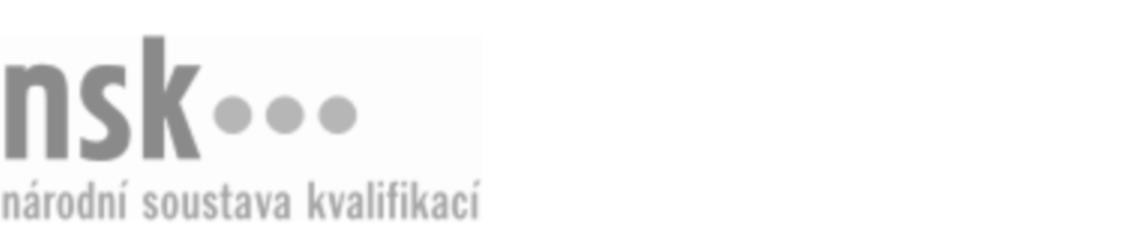 Kvalifikační standardKvalifikační standardKvalifikační standardKvalifikační standardKvalifikační standardKvalifikační standardKvalifikační standardKvalifikační standardTechnik/technička kvality (kód: 62-002-R) Technik/technička kvality (kód: 62-002-R) Technik/technička kvality (kód: 62-002-R) Technik/technička kvality (kód: 62-002-R) Technik/technička kvality (kód: 62-002-R) Technik/technička kvality (kód: 62-002-R) Technik/technička kvality (kód: 62-002-R) Autorizující orgán:Ministerstvo průmyslu a obchoduMinisterstvo průmyslu a obchoduMinisterstvo průmyslu a obchoduMinisterstvo průmyslu a obchoduMinisterstvo průmyslu a obchoduMinisterstvo průmyslu a obchoduMinisterstvo průmyslu a obchoduMinisterstvo průmyslu a obchoduMinisterstvo průmyslu a obchoduMinisterstvo průmyslu a obchoduMinisterstvo průmyslu a obchoduMinisterstvo průmyslu a obchoduSkupina oborů:Ekonomie (kód: 62)Ekonomie (kód: 62)Ekonomie (kód: 62)Ekonomie (kód: 62)Ekonomie (kód: 62)Ekonomie (kód: 62)Týká se povolání:Kvalifikační úroveň NSK - EQF:666666666666Odborná způsobilostOdborná způsobilostOdborná způsobilostOdborná způsobilostOdborná způsobilostOdborná způsobilostOdborná způsobilostNázevNázevNázevNázevNázevÚroveňÚroveňOrientace v normách kvalityOrientace v normách kvalityOrientace v normách kvalityOrientace v normách kvalityOrientace v normách kvality55Provádění kalibrace jednodušších měřicích přístrojů a zařízení dle platných postupůProvádění kalibrace jednodušších měřicích přístrojů a zařízení dle platných postupůProvádění kalibrace jednodušších měřicích přístrojů a zařízení dle platných postupůProvádění kalibrace jednodušších měřicích přístrojů a zařízení dle platných postupůProvádění kalibrace jednodušších měřicích přístrojů a zařízení dle platných postupů55Uplatňování přístupů k zabezpečování kvalityUplatňování přístupů k zabezpečování kvalityUplatňování přístupů k zabezpečování kvalityUplatňování přístupů k zabezpečování kvalityUplatňování přístupů k zabezpečování kvality55Analyzování příčin snížené kvality produkce a navrhování opatření k nápravěAnalyzování příčin snížené kvality produkce a navrhování opatření k nápravěAnalyzování příčin snížené kvality produkce a navrhování opatření k nápravěAnalyzování příčin snížené kvality produkce a navrhování opatření k nápravěAnalyzování příčin snížené kvality produkce a navrhování opatření k nápravě44Vedení komplexní dokumentace o provedených zkouškách výrobkůVedení komplexní dokumentace o provedených zkouškách výrobkůVedení komplexní dokumentace o provedených zkouškách výrobkůVedení komplexní dokumentace o provedených zkouškách výrobkůVedení komplexní dokumentace o provedených zkouškách výrobků55Přezkoumání a odstranění neshodPřezkoumání a odstranění neshodPřezkoumání a odstranění neshodPřezkoumání a odstranění neshodPřezkoumání a odstranění neshod66Řízení a kontrola kvalityŘízení a kontrola kvalityŘízení a kontrola kvalityŘízení a kontrola kvalityŘízení a kontrola kvality66Navrhování zkušebních metod, navrhování a ověřování postupů zkoušek výrobkůNavrhování zkušebních metod, navrhování a ověřování postupů zkoušek výrobkůNavrhování zkušebních metod, navrhování a ověřování postupů zkoušek výrobkůNavrhování zkušebních metod, navrhování a ověřování postupů zkoušek výrobkůNavrhování zkušebních metod, navrhování a ověřování postupů zkoušek výrobků66Řízení odborných pracovníkůŘízení odborných pracovníkůŘízení odborných pracovníkůŘízení odborných pracovníkůŘízení odborných pracovníků66Aplikace nástrojů managementu kvalityAplikace nástrojů managementu kvalityAplikace nástrojů managementu kvalityAplikace nástrojů managementu kvalityAplikace nástrojů managementu kvality66Technik/technička kvality,  28.03.2024 20:41:03Technik/technička kvality,  28.03.2024 20:41:03Technik/technička kvality,  28.03.2024 20:41:03Technik/technička kvality,  28.03.2024 20:41:03Strana 1 z 2Strana 1 z 2Kvalifikační standardKvalifikační standardKvalifikační standardKvalifikační standardKvalifikační standardKvalifikační standardKvalifikační standardKvalifikační standardPlatnost standarduPlatnost standarduPlatnost standarduPlatnost standarduPlatnost standarduPlatnost standarduPlatnost standarduStandard je platný od: 21.10.2022Standard je platný od: 21.10.2022Standard je platný od: 21.10.2022Standard je platný od: 21.10.2022Standard je platný od: 21.10.2022Standard je platný od: 21.10.2022Standard je platný od: 21.10.2022Technik/technička kvality,  28.03.2024 20:41:03Technik/technička kvality,  28.03.2024 20:41:03Technik/technička kvality,  28.03.2024 20:41:03Technik/technička kvality,  28.03.2024 20:41:03Strana 2 z 2Strana 2 z 2